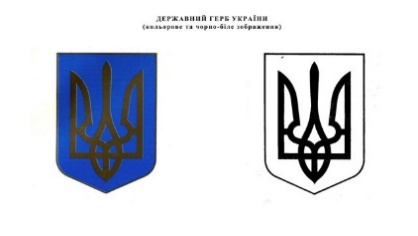 МЕНСЬКА МІСЬКА РАДАРОЗПОРЯДЖЕННЯ 23 травня 2022 року	м. Мена		№ 151Про призначення відповідальних осіб за технічний стан легкових автомобілів Менської міської ради	З метою забезпечення належної експлуатації транспортних засобів, які перебувають на балансі Менської міської ради, керуючись п.20 ч.4 ст. 42 Закону України «Про місцеве самоврядування в Україні»:Призначити Чепурного Станіслава Дмитровича, завідувача господарством Менської міської ради, відповідальним за технічний стан легкового автомобіля ВАЗ-2121 «НИВА» д.н. СВ9045СХ витрати та списання паливно-мастильних матеріалів та запчастин.Призначити Білогуба Ігора Олексійовича, головного спеціаліста відділу земельних відносин, агропромислового комплексу та екології Менської міської ради, відповідальним за технічний стан легкового автомобіля ВАЗ-21099       д.н. 044-84 МК, витрати та списання паливно-мастильних матеріалів та запчастин.Призначити Грищенка Віктора Костянтиновича, водія Менської міської ради, відповідальним за технічний стан легкових автомобілів «DAEWO LANOS» д.н. СВ9046СХ, ВАЗ-21213 д.н. СВ7447АМ витрати та списання паливно-мастильних матеріалів та запчастин.Визнати таким, що втратило чинність, розпорядження міського голови від 22 квітня 2021 року № 142 «Про призначення відповідальних осіб за технічний стан легкових автомобілів Менської міської ради». Контроль за виконанням розпорядження покласти на заступника міського голови з питань діяльності виконавчих органів ради С.М. Гаєвого.Секретар ради							Юрій СТАЛЬНИЧЕНКО